Юношеский турнир по военно-спортивному многоборью «Выбор за тобой» состоялся в школе № 379.11.2023 года МБОУ "Школа 37" Автозаводского района стала площадкой проведения городского юношеского турнира по военно-спортивному многоборью "Выбор за тобой", организатором которого являлась Нижегородская региональная общественная организация "Военно-патриотический клуб "Хочу стать десантником". В турнире приняло участие 5 команд юношей и девушек 9-11 классов школ города Нижнего Новгорода: 37 (две команды) , 47, 72, 173 и сборная команда Центра военно-патриотического воспитания (ЦВПВ).Основной целью данного мероприятия являлось совершенствование работы по патриотическому становлению подростков и молодёжи, а также сохранение и укрепление традиций, связанных с патриотическим воспитанием	школьников. Турнир состоял из 5 этапов: строевая подготовка, разборка-сборка автомата Калашникова, химическая защита, стрельба и основы военной топографии (военная викторина). Команды с достоинством прошли все испытания, показав высокий уровень подготовки и знаний военной тематики. Победителем стала команда ЦВПВ, второе место заняла команда 173 школы (Советский район), а 3 место досталось команде МБОУ "Школа 37". Поздравляем всех участников турнира, выражаем благодарность инструкторам ЦВПВ г. Нижнего Новгорода.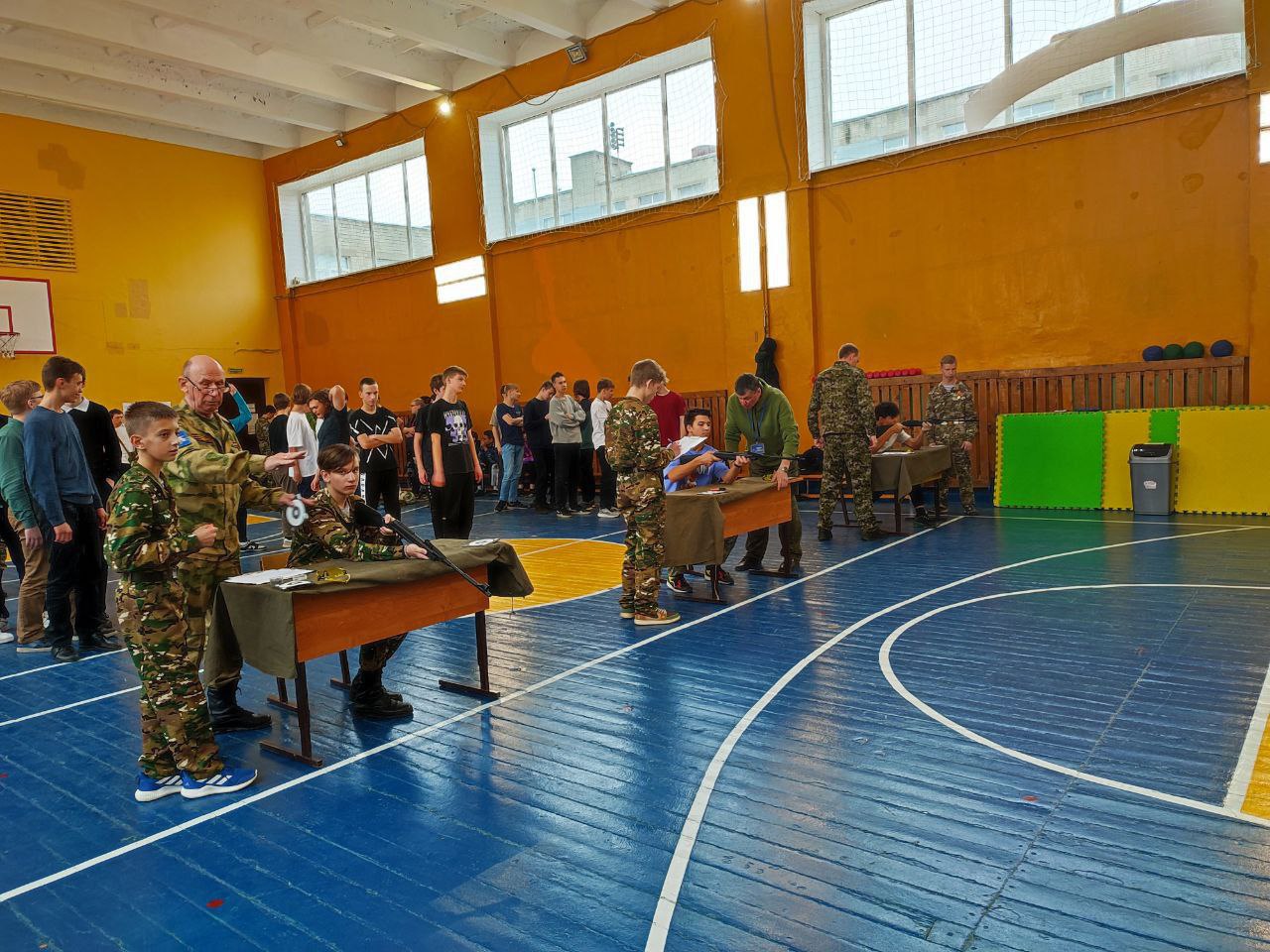 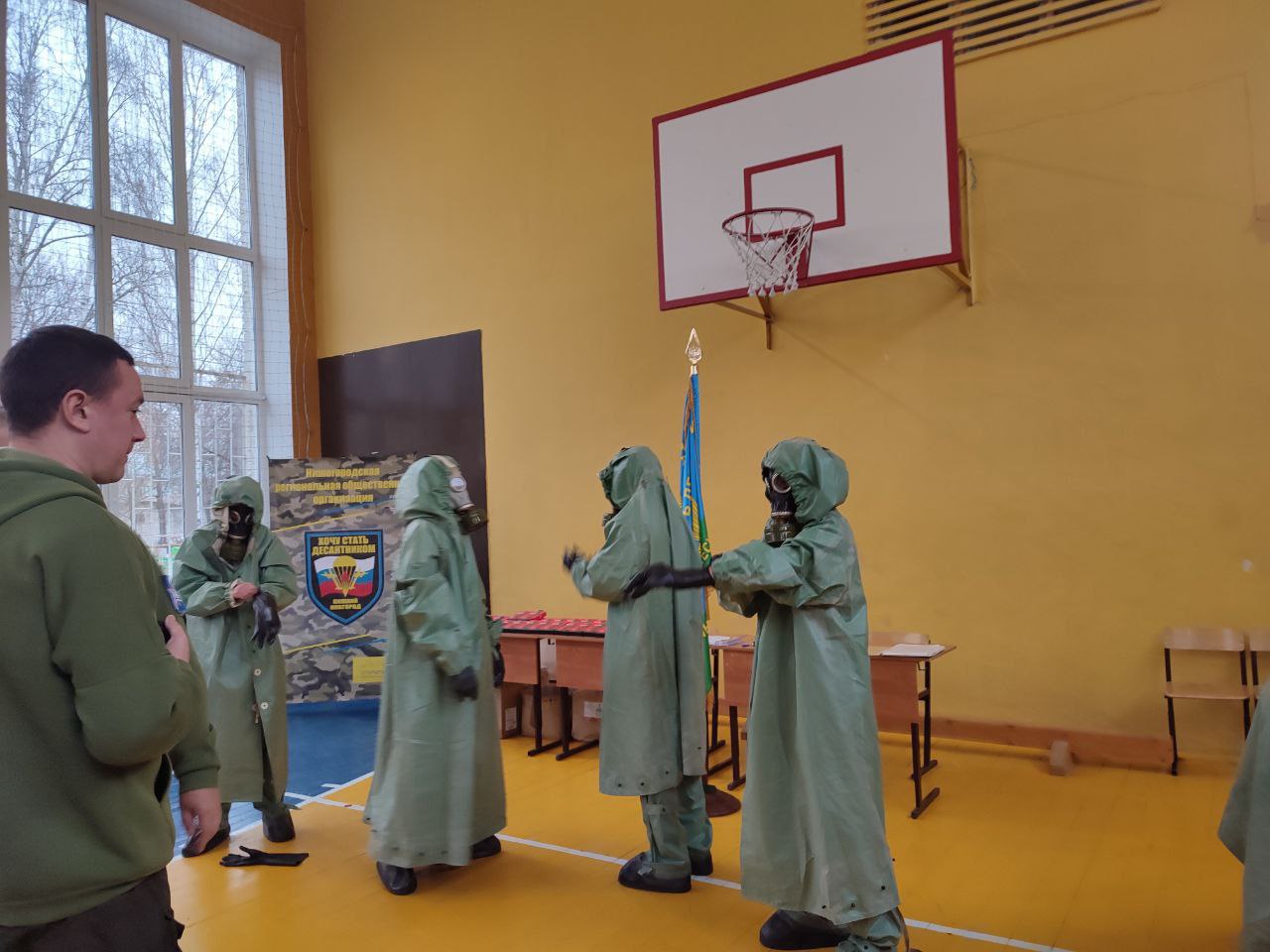 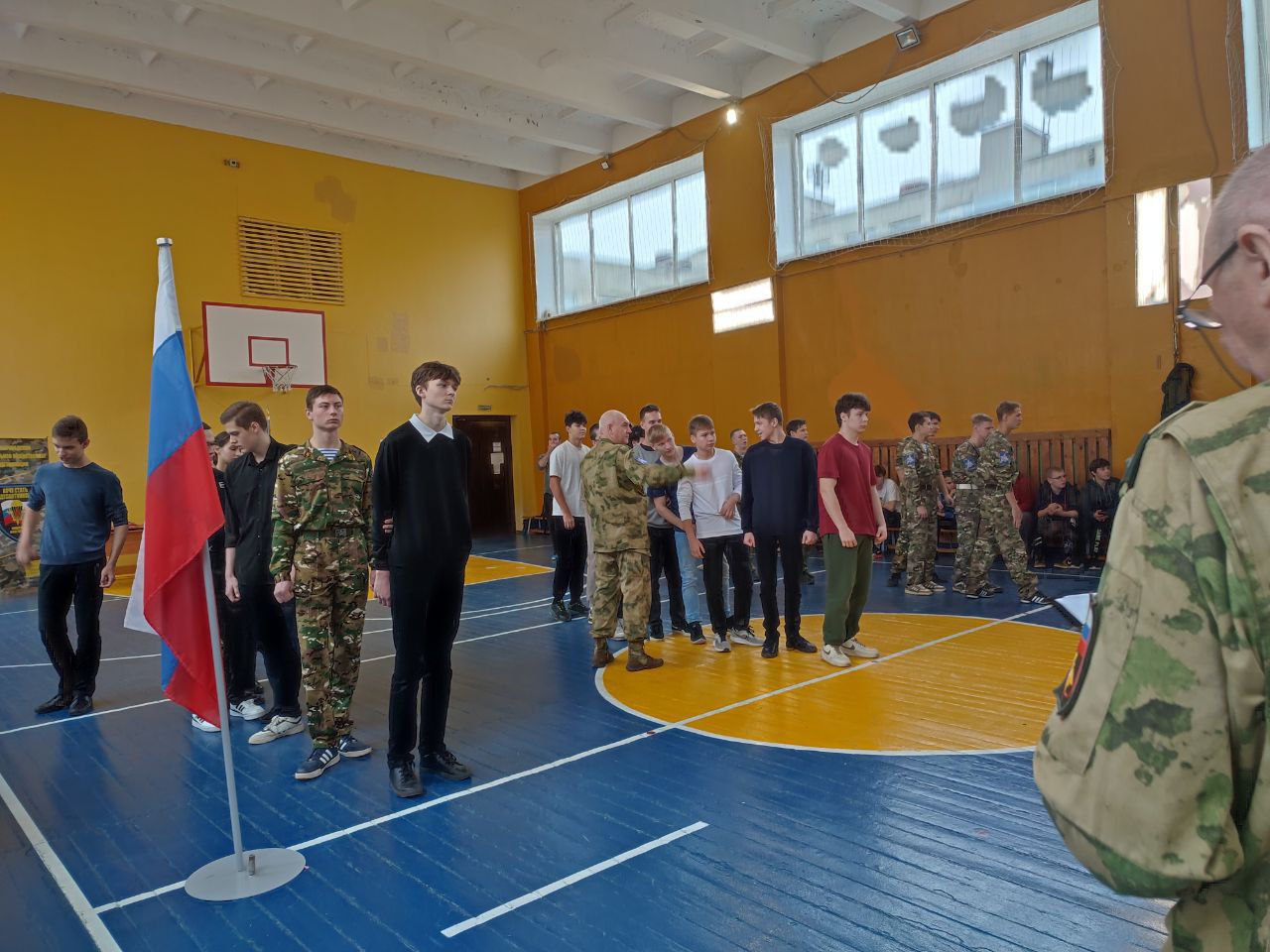 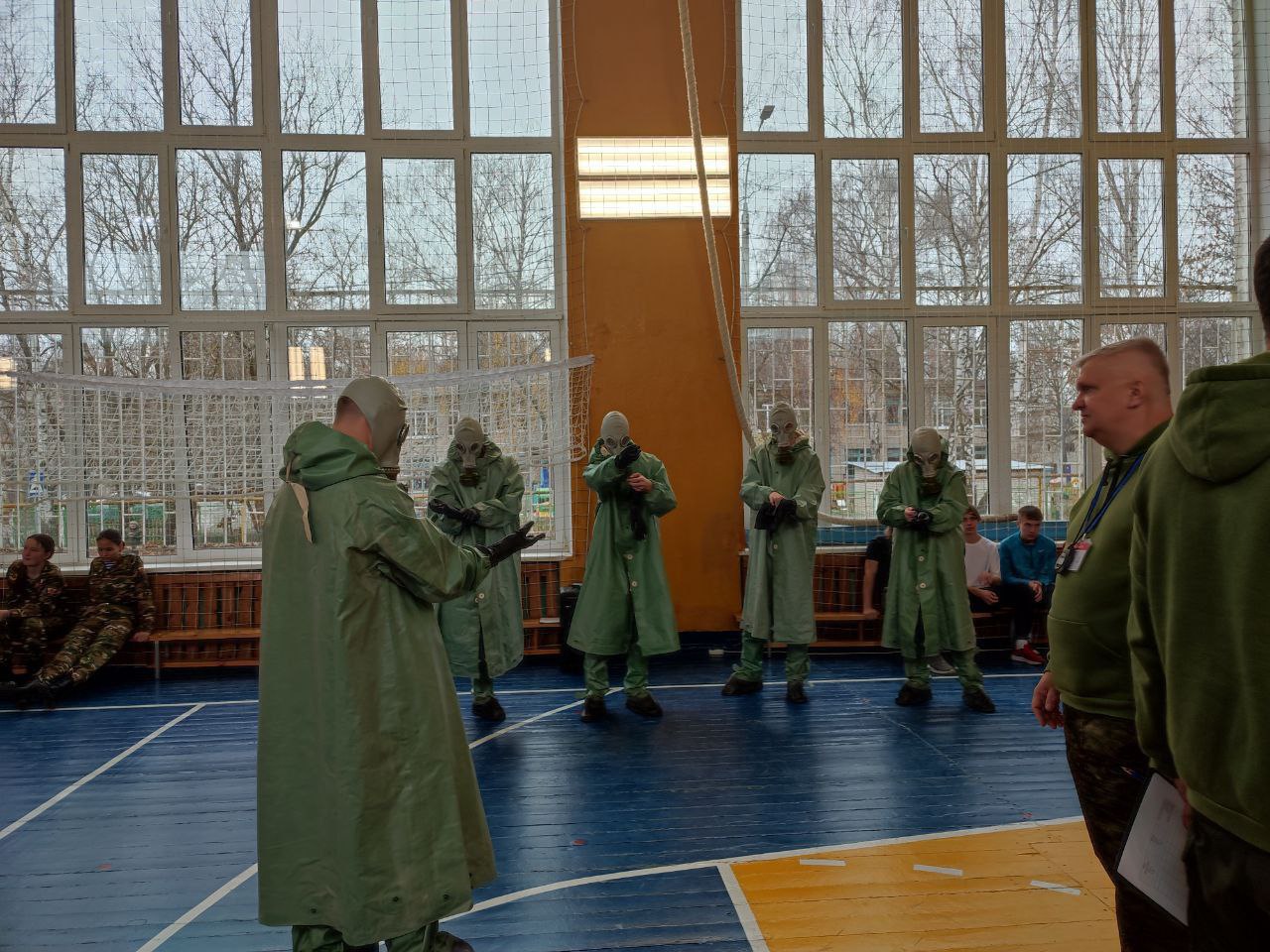 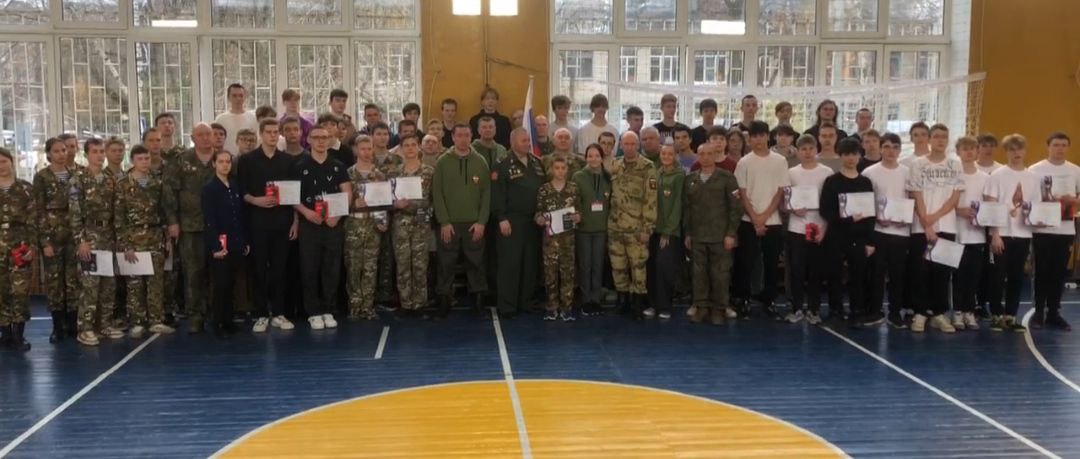 